Załącznik nr 4do Ogłoszenia o zamówieniuPOROZUMIENIE dotyczące Zasad powierzenia przetwarzania danych osobowych§ 1DefinicjeDefinicje oraz zasady interpretacji mające zastosowanie do niniejszego Porozumienia:Usługi Kontraktowe: usługi świadczone przez Wykonawcę zgodnie z Umową nr 0400-KFK.023. 2022r. z dnia  2022 r., której integralną częścią jest niniejsze Porozumienie.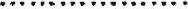 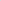 Administrator danych: administrator danych osobowych, którym jest Kasa Rolniczego Ubezpieczenia Społecznego, którą zgodnie z art. 59 ust, 3 ustawy z dnia 20 grudnia 1990 r. o ubezpieczeniu społecznym rolników kieruje Prezes Kasy.Naruszenie bezpieczeństwa danych osobowych: naruszenie bezpieczeństwa skutkujące przypadkowym lub bezprawnym zniszczeniem, utratą, zmianą, nieuprawnionym ujawnieniem lub dostępem do udostępnionych danych osobowych.Regulacje dotyczące Ochrony Danych: rozporządzenie Parlamentu Europejskiego i Rady 2016/679 z dnia 27 kwietnia 2016 r. w sprawie ochrony osób fizycznych w związku z przetwarzaniem danych osobowych i w sprawie swobodnego przepływu takich danych oraz uchylenia dyrektywy 95/46/WE (ogólne rozporządzenie o ochronie danych), („RODO”) oraz wszelkie przepisy i regulacje w przedmiocie przetwarzania danych osobowych oraz prywatności, w tym także mające zastosowanie wytyczne oraz kodeksy postępowania wydane przez Komisarza ds. Informacji lub wszelkie dokumenty o znaczeniu równorzędnym w danej jurysdykcji. Odniesienia do ustawodawstwa obejmują również jakiekolwiek jego okresowe zmiany.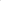 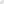 Dane Osobowe: informacje o zidentyfikowanej lub możliwej do zidentyfikowania osobie fizycznej. Możliwa do zidentyfikowania osoba fizyczna to osoba, którą można bezpośrednio lub pośrednio zidentyfikować, w szczególności na podstawie identyfikatora takiego jak: imię i nazwisko, numer identyfikacyjny, dane o lokalizacji, identyfikator internetowy lub jeden bądź kilka szczególnych czynników określających fizyczną, genetyczną, psychiczną, kulturową lub społeczną tożsamość osoby fizycznej;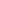 § 2Zgodność z regulacjami dotyczącymi ochrony danych osobowychStrony niniejszym potwierdzają, że przetwarzają dane osobowe zgodnie z postanowieniami niniejszego Porozumienia. Każda ze Stron zobowiązana jest zapewnić zgodność z Regulacjami dotyczącymi Ochrony Danych przez cały czas trwania niniejszego Porozumienia oraz Umowy.§ 3Korzystanie, ujawnianie oraz przekazywanie danychWykonawca potwierdza, iż będzie przetwarzał dane osobowe określone w § 5, wyłącznie w celach wskazanych w § 4 oraz, że nie będzie przetwarzał danych osobowych w żadnym innym celu, bez uzyskania pisemnej zgody administratora danych,Wykonawca nie będzie ujawniał oraz przekazywał przetwarzanych danych osobowych, jakiemukolwiek podmiotowi trzeciemu bez pisemnej zgody administratora danych.Wykonawca nie może publikować, kopiować, przekazywać ani powielać jakichkolwiek danych i informacji bez pisemnej zgody administratora danych.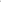 § 4Cel przetwarzaniaStrony potwierdzają, iż inicjatywa powierzenia przetwarzania danych osobowych jest niezbędna, aby Wykonawca mógł świadczyć Usługi Kontraktowe opisane w Umowie.Wykonawca potwierdza, iż dane osobowe będą przetwarzane wyłącznie zgodnie z wytycznymi administratora danych oraz wyłącznie mając na celu świadczenie Usług Kontraktowych, które zostały wyszczególnione w Umowie, do której niniejsze Porozumienie jest integralną częścią. Strony nie będą przetwarzać danych osobowych w sposób sprzeczny z ww. celem.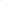 Każda ze Stron zobowiązana jest wskazać osobę do kontaktu. Wykonawca jest zobowiązany do współpracy z administratorem danych w zakresie jakichkolwiek kwestii związanych z przetwarzaniem powierzonych danych. Osoby do kontaktu dla każdej ze Stron są następujące: ze strony Zamawiającego — …………………… ,ze strony Wykonawcy —  ……………………….. .§ 5Dane osoboweDane osobowe niezbędne do świadczenia Usługi Kontraktowej powierzone do przetwarzania Wykonawcy obejmują:imię i nazwisko świadczeniobiorcy/pracownika;numer świadczenia;adres świadczeniobiorcy/pracownika;numer rachunku bankowego świadczeniobiorcy/pracownika.Strony postanawiają, iż dane osobowe powierzone do przetwarzania w ramach realizacji Usługi Kontraktowej winny być adekwatne oraz związane z uzgodnionymi celami wskazanymi w § 4.§ 6Prawa podmiotów, których dane dotycząW celu umożliwienia korzystania z prawa osób, których dane dotyczą, Wykonawca potwierdza, iż dane osobowe przetwarzane zgodnie z Umową, której integralną częścią jest niniejsze Porozumienie będą przechowywane lub nagrywane w sposób ustrukturyzowany, powszechnie używany oraz zapewniający możliwość odczytu maszynowego.Wykonawca zobowiązuje się działać wyłącznie na podstawie wytycznych administratora danych w związku z jakimikolwiek podjętymi działaniami mającymi na celu ustosunkowanie się do zgłoszonych roszczeń.Wykonawca jest zobowiązany do prowadzenia rejestru wezwań lub roszczeń skierowanych przez podmioty zamierzające skorzystać z przysługujących ich uprawnień, w szczególności w zakresie przetwarzania danych osobowych objętych niniejszym Porozumieniem.§ 7Ewidencja oraz prawo nadzoruPoza obowiązkiem prowadzenia rejestru zgodnie z § 6 ust. 3 Wykonawca zobowiązuje się prowadzić rejestr czynności przetwarzania na podstawie niniejszego Porozumienia. Administrator danych zastrzega sobie prawo do weryfikacji - w każdym czasie - rejestrów prowadzonych przez Wykonawcę.Z zastrzeżeniem ust. 3 na wezwanie administratora danych, Wykonawca zobowiązany jest udostępnić mu wszelkie informacje niezbędne do wykazania zgodności przetwarzania danych osobowych z postanowieniami niniejszego Porozumienia, a także zobowiązany jest wyrazić zgodę na przeprowadzenie audytu oraz przyłączyć się do podejmowanych działań, w tym inspekcji prowadzonych przez administratora danych lub audytora działającego na zlecenie administratora danych w związku z przetwarzaniem danych osobowych przez Wykonawcę lub Podwykonawców.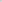 Prawo nadzoru oraz prawo do żądania informacji przez administratora danych powstaje wyłącznie na podstawie ust. 2 o ile Umowa w inny sposób nie reguluje prawa do żądania informacji oraz prawa nadzoru w wykonaniu odpowiednich wymogów Regulacji dotyczących Ochrony Danych (w tym, w przypadku zastosowania, art. 28 ust. 3 RODO).§ 8Przechowywanie oraz usuwanie danychWykonawca nie jest uprawniony do przechowywania lub przetwarzania danych osobowych przez okres dłuższy niż potrzebny do uzyskania zamierzonych celów lub przez okres dłuższy niż wskazany przez administratora danych. W celu uniknięcia wątpliwości, administrator danych zastrzega sobie prawo do określenia terminów, do których upływu Wykonawca może przechowywać dane osobowe przetwarzane zgodnie z niniejszym Porozumieniem oraz Umową.Wykonawca zobowiązany jest zapewnić, że dane osobowe, przetwarzane są zgodnie z postanowieniami niniejszego Porozumienia i wytycznymi administratora danych.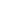 Administrator danych zastrzega sobie prawo do wydania w każdym czasie wytycznych i zaleceń dla Wykonawcy, w tym w zakresie przechowywania i utrzymywania powierzonych danych.§ 9Bezpieczeństwo oraz szkolenieWykonawca zobowiązuje się wdrożyć odpowiednie techniczne oraz organizacyjne środki bezpieczeństwa mające na celu: 1) zapobieganie:nieuprawnionemu lub niezgodnemu z prawem przetwarzaniu danych osobowych,przypadkowej utracie lub zniszczeniu, lub uszkodzeniu danych osobowych; 2) zapewnienie odpowiedniego poziomu bezpieczeństwa w odniesieniu do:szkody jaka może powstać na skutek nieuprawnionego lub niezgodnego z prawem przetwarzania danych, przypadkowej utraty, zniszczenia lub uszkodzenia,charakteru danych osobowych podlegających ochronie.W szczególności, Wykonawca zobowiązuje się wdrożyć techniczne i organizacyjne środki bezpieczeństwa adekwatne do oceny wynikającej z przeprowadzonej analizy ryzyka utraty danych osobowych.Obowiązkiem każdej ze Stron jest zapewnienie, aby personel Stron został odpowiednio przeszkolony w celu przetwarzania oraz obchodzenia się z danymi osobowymi, zgodnie z technologicznymi oraz organizacyjnymi środkami bezpieczeństwa funkcjonującymi u Wykonawcy, a także wszelkimi innymi krajowymi regulacjami prawnymi oraz wytycznymi administratora danych.Poziom, zakres oraz częstotliwość szkolenia, o którym mowa w ust. 3 winny być odpowiednie do funkcji, jaką pełnią poszczególne osoby personelu, ponoszonej przez nich odpowiedzialności oraz częstotliwości, z jaką będą oni przetwarzali oraz obchodzili się z powierzonymi danymi osobowymi.§ 10Naruszenie bezpieczeństwa danych osobowych oraz Procedury informowania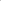 Wykonawca jest bezwzględnie zobowiązany do niezwłocznego poinformowania administratora danych o jakimkolwiek naruszeniu bezpieczeństwa danych osobowych, jednak nie później niż w terminie 24 godzin od momentu uzyskania informacji o wystąpieniu naruszenia.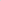 W sytuacji wystąpienia naruszenia bezpieczeństwa danych osobowych, wymaga się, aby Wykonawca przedstawił administratorowi danych następujące informacje: data i godzina zaobserwowania zdarzenia po raz pierwszy;opis zdarzenia;miejsce wystąpienia zdarzenia;liczba zdarzeń (jeżeli zdarzenie miało miejsce wielokrotnie);akcje podjęte do momentu zgłoszenia (co zostało zrobione, komu przekazano informacje i jakie).Informacje, o których mowa w ust. 2 powinny zostać przesłane na adres e-mail: anna.sobaszek@krus.gov.pl oraz niezależnie do osoby kontaktowej wskazanej w § 4 ust. 3, w terminie określonym w ust. 1.Wykonawca zobowiązuje się zapewnić odpowiednie wsparcie wymagane przez administratora danych lub Organ Nadzorczy Ochrony Danych w celu podjęcia sprawnych i odpowiednich działań w przedmiocie naruszenia bezpieczeństwa danych osobowych.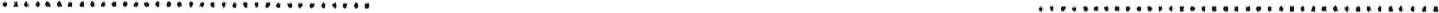 	ZAMAWIAJĄCY	WYKONAWCA